Министерство здравоохранения Российской Федерации  ФГБУ «Ивановский НИИ материнства и детства имени В.Н. Городкова»Совет молодых ученыхПРОГРАММАНаучно-практической конференции молодых ученых с конкурсом на лучший научный докладг. Иваново, 27 марта 2023 года (конференц-зал института)13.00 	Открытие конференции: приветственное слово директора института, д.м.н., проф. Малышкиной А.И.Устные доклады (время для доклада – 5-7 минут)Гемосовместимость и антиоксидантная активность наноразмерных порошков титаната Филимонова Юлия АлександровнаГенетические особенности у пациенток с гиперплазией эндометрияГасанова Сабина МубаризовнаОценка антиоксидантной активности и перекисного окисления липидов у женщин с неразвивающейся беременностью ранних сроков в анамнезе асооциированной с хроническим эндометритомЛисицкая Яна АлексеевнаОсобенности дифференцировки и функциональной активности В-лимфоцитов у женщин с неосложненным течением беременностиЕфимычев Кирилл АндреевичРукавишников Кирилл ДмитриевичКлинико-анамнестические особенности у женщин с привычным невынашиванием, перенесших угрозу прерывания беременности во II триместреКолесникова Анна МихайловнаПрогноз осложнений течения беременности и исходов у женщин с гестационным сахарным диабетом и угрозой прерывания беременности.Афонина Виктория АлексеевнаБатрак Наталия ВладимировнаХемилюминесцентная активность тромбоцитов у беременных женщин с преэклампсиейАгеев Александр АлексеевичДифференцировка  В-лимфоцитов в децидуальной оболочке плаценты у женщин с преэклампсиейХизриева Заира СайпутдиновнаСостояние здоровья детей от матерей с врастанием плацентыКомина Наталья ИвановнаОсобенности формирования постурального контроля у глубоко недоношенных детей первого года жизни с двигательными нарушениямиКривоногов Владислав АндреевичДиагностическое значение исследования постурального тремора при двигательных нарушениях у детей первого года жизниРыльская Юлия АндреевнаГендерные и возрастные особенности выраженности интернет-зависимости и последствий использования интернета у подростковБобошко Алексей ВладимировичОбсуждение докладовПодведение итогов конкурса молодых ученых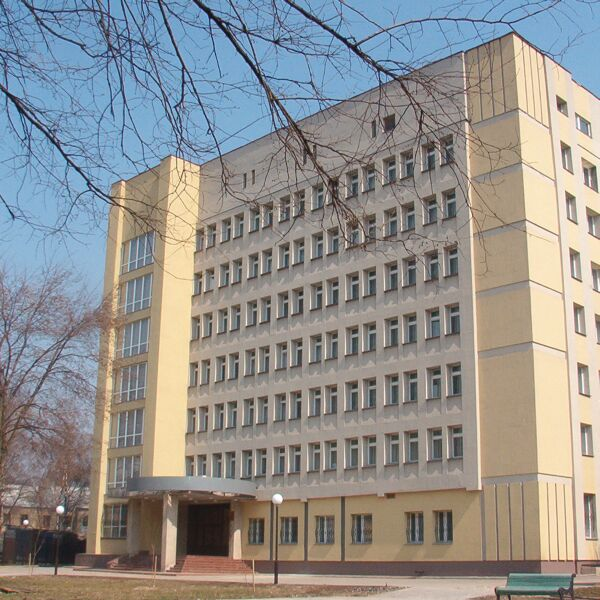 